Year 3 Autumn Term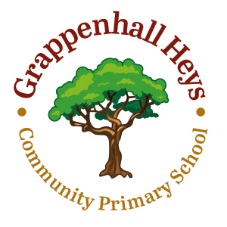 Curriculum NewsletterFurther information on individual subjects can be found on the school website curriculum pages. Please visit - http://www.grappenhallheys.co.uk/learn_more/curriculum/ A Note From My Teacher…A Note From My Teacher…A Note From My Teacher…Welcome to Year 3. Please take some time to look at our curriculum and explore what your child will be learning this term. Don’t forget to take a look at the monthly school newsletter and website for key dates for Year 3. If the weather is warm, please ensure that your child brings a water bottle and sun hat to school and that they are wearing suntan lotion. When its Year 3 PE days, please send the children into school wearing appropriate PE clothing. Our PE days are Monday and Thursday.I look forward to meeting you all over the next couple of weeks. Thank you for your support. Kind regards, Mrs SmithWelcome to Year 3. Please take some time to look at our curriculum and explore what your child will be learning this term. Don’t forget to take a look at the monthly school newsletter and website for key dates for Year 3. If the weather is warm, please ensure that your child brings a water bottle and sun hat to school and that they are wearing suntan lotion. When its Year 3 PE days, please send the children into school wearing appropriate PE clothing. Our PE days are Monday and Thursday.I look forward to meeting you all over the next couple of weeks. Thank you for your support. Kind regards, Mrs SmithWelcome to Year 3. Please take some time to look at our curriculum and explore what your child will be learning this term. Don’t forget to take a look at the monthly school newsletter and website for key dates for Year 3. If the weather is warm, please ensure that your child brings a water bottle and sun hat to school and that they are wearing suntan lotion. When its Year 3 PE days, please send the children into school wearing appropriate PE clothing. Our PE days are Monday and Thursday.I look forward to meeting you all over the next couple of weeks. Thank you for your support. Kind regards, Mrs SmithEnglishMathsMathsFiction:Traditional tales – fairy tales alternativeStories by the same authorNon – Fiction:Instructions – giving directionsReport - non chronological (topic related)Poetry with humourSpellings:Patterns to be specifically taught in discreet spelling lessons each week.  Revision of Year 2 objectives, including Year 2 common exception wordsAdding –es to nouns and verbs ending in –yDouble letters when adding ‘ing’, ‘ed’, ‘er’, or ‘en’Use ‘y’ for the ‘i’ sound in the middle of wordsUse ‘ou’ for the ‘u’ soundPlace value	CountingMental calculation methodsMultiplication tables (3x, 4x)	Written and mental addition and subtractionWritten and mental multiplication and division2D & 3D shapeLength including perimeterTime (including 24 hour clock)Place value	CountingMental calculation methodsMultiplication tables (3x, 4x)	Written and mental addition and subtractionWritten and mental multiplication and division2D & 3D shapeLength including perimeterTime (including 24 hour clock)Topic – Rock and RollScienceScienceGeographical regions of the UKKey features of coastsExplore human and physical characteristicsFind out about the work of palaeontologists. Practice geographical map skills and fieldwork Rockscompare and group together different kinds of rocks describe in simple terms how fossils are formed when things that have lived are trapped within rockrecognise that soils are made from rocks and organic matterForces and magnetssome forces need contact between 2 objects, but magnetic forces can act at a distancecompare and group together a variety of everyday materials on the basis of whether they are attracted to a magnet, and identify some magnetic materialsdescribe magnets as having 2 polesRockscompare and group together different kinds of rocks describe in simple terms how fossils are formed when things that have lived are trapped within rockrecognise that soils are made from rocks and organic matterForces and magnetssome forces need contact between 2 objects, but magnetic forces can act at a distancecompare and group together a variety of everyday materials on the basis of whether they are attracted to a magnet, and identify some magnetic materialsdescribe magnets as having 2 polesArt & DTPEPEArtDrawing-Line and toneArtist Study: Slinkachu (Photography)DTStructuresShell structures project (including computer-aided design)Autumn 1Indoor: DanceOutdoor: HandballAutumn 2Indoor: GymnasticsOutdoor: TennisAutumn 1Indoor: DanceOutdoor: HandballAutumn 2Indoor: GymnasticsOutdoor: TennisRE – Who should we follow? (Mrs Porter)Languages (French)Languages (French)Christianity (God) – Who should we look up to?Judaism – Who inspires you?Getting to know youNumbersColoursCommandsCalendar timeChristmas Starry NightComputingMusic (Taught by Mrs Porter)Music (Taught by Mrs Porter)eaware Assessment      (Photos, Friends and Passwords)My online lifeBeing Digitally AwesomeKeyboard AdventuresMusical Focus:Composition, Beat, Exploring Sounds, PerformanceListening & Appraising:Antonio Vivaldi Winter (4 Seasons) and Aaron Copland (Rodeo Hoe Down)Plus learning to play the Ukulele!  Musical Focus:Composition, Beat, Exploring Sounds, PerformanceListening & Appraising:Antonio Vivaldi Winter (4 Seasons) and Aaron Copland (Rodeo Hoe Down)Plus learning to play the Ukulele!  Key Stage 2 English and Maths Homework2021 – 2022Key Stage 2 English and Maths Homework2021 – 2022Key Stage 2 English and Maths Homework2021 – 2022Key Stage 2 English and Maths Homework2021 – 2022Key Stage 2 English and Maths Homework2021 – 2022Key Stage 2 English and Maths Homework2021 – 2022ENGLISH Homework Autumn Term 1ENGLISH Homework Autumn Term 1ENGLISH Homework Autumn Term 1MATHS Homework Autumn Term 1MATHS Homework Autumn Term 1MATHS Homework Autumn Term 1Given outDue inSubjectGiven outDue inSubject13.9.2122.9.21English Comprehension17.9.2122.9.21TT Rockstars27.9.216.10.21English SPaG24.9.2129.9.21Maths Homework11.10.2120.10.21English comprehension or SPaG or writing1.10.216.10.21TT RockstarsSpelling homework:  Spelling homework will be given weekly.  New spellings will be put on Spelling Frame each Monday and your child can earn points the more they practise their spellings.  The teaching of the spelling rule will be taught in school that week.Spelling homework:  Spelling homework will be given weekly.  New spellings will be put on Spelling Frame each Monday and your child can earn points the more they practise their spellings.  The teaching of the spelling rule will be taught in school that week.Spelling homework:  Spelling homework will be given weekly.  New spellings will be put on Spelling Frame each Monday and your child can earn points the more they practise their spellings.  The teaching of the spelling rule will be taught in school that week.8.10.2115.10.21Maths HomeworkSpelling homework:  Spelling homework will be given weekly.  New spellings will be put on Spelling Frame each Monday and your child can earn points the more they practise their spellings.  The teaching of the spelling rule will be taught in school that week.Spelling homework:  Spelling homework will be given weekly.  New spellings will be put on Spelling Frame each Monday and your child can earn points the more they practise their spellings.  The teaching of the spelling rule will be taught in school that week.Spelling homework:  Spelling homework will be given weekly.  New spellings will be put on Spelling Frame each Monday and your child can earn points the more they practise their spellings.  The teaching of the spelling rule will be taught in school that week.15.10.2120.10.21TT RockstarsENGLISH Homework Autumn Term 2ENGLISH Homework Autumn Term 2ENGLISH Homework Autumn Term 2MATHS Homework Autumn Term 2MATHS Homework Autumn Term 2MATHS Homework Autumn Term 2Given outDue inSubjectGiven outDue inSubject1.11.2110.11.21English Comprehension5.11.2110.11.21TT Rockstars15.11.2124.11.21English SPaG12.11.2117.11.21Maths Homework29.11.218.12.21English comprehension or SPaG or writing19.11.2124.11.21TT RockstarsSpelling homework:  Spelling homework will be given weekly.  New spellings will be put on Spelling Frame each Monday and your child can earn points the more they practise their spellings.  The teaching of the spelling rule will be taught in school that week.Spelling homework:  Spelling homework will be given weekly.  New spellings will be put on Spelling Frame each Monday and your child can earn points the more they practise their spellings.  The teaching of the spelling rule will be taught in school that week.Spelling homework:  Spelling homework will be given weekly.  New spellings will be put on Spelling Frame each Monday and your child can earn points the more they practise their spellings.  The teaching of the spelling rule will be taught in school that week.26.11.211.12.21Maths HomeworkSpelling homework:  Spelling homework will be given weekly.  New spellings will be put on Spelling Frame each Monday and your child can earn points the more they practise their spellings.  The teaching of the spelling rule will be taught in school that week.Spelling homework:  Spelling homework will be given weekly.  New spellings will be put on Spelling Frame each Monday and your child can earn points the more they practise their spellings.  The teaching of the spelling rule will be taught in school that week.Spelling homework:  Spelling homework will be given weekly.  New spellings will be put on Spelling Frame each Monday and your child can earn points the more they practise their spellings.  The teaching of the spelling rule will be taught in school that week.3.12.218.12.21TT RockstarsENGLISH Homework Spring Term 1ENGLISH Homework Spring Term 1ENGLISH Homework Spring Term 1MATHS Homework Spring Term 1MATHS Homework Spring Term 1MATHS Homework Spring Term 1Given outDue inSubjectGiven outDue inSubject10.1.2219.1.22English Comprehension14.1.2219.1.22TT Rockstars24.1.222.2.22English SPaG21.1.2226.1.22Maths Homework7.2.2216.2.22English comprehension or SPaG or writing28.1.222.2.22TT RockstarsSpelling homework:  Spelling homework will be given weekly.  New spellings will be put on Spelling Frame each Monday and your child can earn points the more they practise their spellings.  The teaching of the spelling rule will be taught in school that week.Spelling homework:  Spelling homework will be given weekly.  New spellings will be put on Spelling Frame each Monday and your child can earn points the more they practise their spellings.  The teaching of the spelling rule will be taught in school that week.Spelling homework:  Spelling homework will be given weekly.  New spellings will be put on Spelling Frame each Monday and your child can earn points the more they practise their spellings.  The teaching of the spelling rule will be taught in school that week.4.2.229.2.22Maths HomeworkSpelling homework:  Spelling homework will be given weekly.  New spellings will be put on Spelling Frame each Monday and your child can earn points the more they practise their spellings.  The teaching of the spelling rule will be taught in school that week.Spelling homework:  Spelling homework will be given weekly.  New spellings will be put on Spelling Frame each Monday and your child can earn points the more they practise their spellings.  The teaching of the spelling rule will be taught in school that week.Spelling homework:  Spelling homework will be given weekly.  New spellings will be put on Spelling Frame each Monday and your child can earn points the more they practise their spellings.  The teaching of the spelling rule will be taught in school that week.11.2.2216.2.22TT RockstarsENGLISH Homework Spring Term 2ENGLISH Homework Spring Term 2ENGLISH Homework Spring Term 2MATHS Homework Spring Term 2MATHS Homework Spring Term 2MATHS Homework Spring Term 2Given outDue inSubjectGiven outDue inSubject28.2.229.3.22English Comprehension4.3.229.3.22TTRockstars14.3.2223.3.22English SPaG11.3.2216.3.22Maths HomeworkEnglish comprehension or SPaG or writing18.3.2223.3.22TT RockstarsSpelling homework:  Spelling homework will be given weekly.  New spellings will be put on Spelling Frame each Monday and your child can earn points the more they practise their spellings.  The teaching of the spelling rule will be taught in school that week.Spelling homework:  Spelling homework will be given weekly.  New spellings will be put on Spelling Frame each Monday and your child can earn points the more they practise their spellings.  The teaching of the spelling rule will be taught in school that week.Spelling homework:  Spelling homework will be given weekly.  New spellings will be put on Spelling Frame each Monday and your child can earn points the more they practise their spellings.  The teaching of the spelling rule will be taught in school that week.25.3.2230.3.22Maths HomeworkENGLISH Homework Summer Term 1ENGLISH Homework Summer Term 1ENGLISH Homework Summer Term 1MATHS Homework SummerTerm 1MATHS Homework SummerTerm 1MATHS Homework SummerTerm 1Given outDue inSubjectGiven outDue inSubject19.4.2227.4.22English Comprehension22.4.2227.4.22TT Rockstars2.5.2211.5.22English SPaG29.4.224.5.22Maths Homework16.5.2225.5.22English comprehension or SPaG or writing29.4.224.5.22Maths HomeworkSpelling homework:  Spelling homework will be given weekly.  New spellings will be put on Spelling Frame each Monday and your child can earn points the more they practise their spellings.  The teaching of the spelling rule will be taught in school that week.Spelling homework:  Spelling homework will be given weekly.  New spellings will be put on Spelling Frame each Monday and your child can earn points the more they practise their spellings.  The teaching of the spelling rule will be taught in school that week.Spelling homework:  Spelling homework will be given weekly.  New spellings will be put on Spelling Frame each Monday and your child can earn points the more they practise their spellings.  The teaching of the spelling rule will be taught in school that week.6.5.2211.5.22TT RockstarsSpelling homework:  Spelling homework will be given weekly.  New spellings will be put on Spelling Frame each Monday and your child can earn points the more they practise their spellings.  The teaching of the spelling rule will be taught in school that week.Spelling homework:  Spelling homework will be given weekly.  New spellings will be put on Spelling Frame each Monday and your child can earn points the more they practise their spellings.  The teaching of the spelling rule will be taught in school that week.Spelling homework:  Spelling homework will be given weekly.  New spellings will be put on Spelling Frame each Monday and your child can earn points the more they practise their spellings.  The teaching of the spelling rule will be taught in school that week.13.5.2218.5.22Maths HomeworkSpelling homework:  Spelling homework will be given weekly.  New spellings will be put on Spelling Frame each Monday and your child can earn points the more they practise their spellings.  The teaching of the spelling rule will be taught in school that week.Spelling homework:  Spelling homework will be given weekly.  New spellings will be put on Spelling Frame each Monday and your child can earn points the more they practise their spellings.  The teaching of the spelling rule will be taught in school that week.Spelling homework:  Spelling homework will be given weekly.  New spellings will be put on Spelling Frame each Monday and your child can earn points the more they practise their spellings.  The teaching of the spelling rule will be taught in school that week.20.5.2225.5.22TT RockstarsENGLISH Homework Summer Term 2ENGLISH Homework Summer Term 2ENGLISH Homework Summer Term 2MATHS Homework Summer Term 2MATHS Homework Summer Term 2MATHS Homework Summer Term 2Given outDue inSubjectGiven outDue inSubject13.6.2222.6.22English Comprehension17.6.2222.6.22TT Rockstars27.6.226.7.22English SPaG or writing24.6.2229.6.22Maths Homework11.7.2220.7.22Transition1.7.226.7.22TT RockstarsSpelling homework:  Spelling homework will be given weekly.  New spellings will be put on Spelling Frame each Monday and your child can earn points the more they practise their spellings.  The teaching of the spelling rule will be taught in school that week.Spelling homework:  Spelling homework will be given weekly.  New spellings will be put on Spelling Frame each Monday and your child can earn points the more they practise their spellings.  The teaching of the spelling rule will be taught in school that week.Spelling homework:  Spelling homework will be given weekly.  New spellings will be put on Spelling Frame each Monday and your child can earn points the more they practise their spellings.  The teaching of the spelling rule will be taught in school that week.8.7.2213.7.22Maths HomeworkSpelling homework:  Spelling homework will be given weekly.  New spellings will be put on Spelling Frame each Monday and your child can earn points the more they practise their spellings.  The teaching of the spelling rule will be taught in school that week.Spelling homework:  Spelling homework will be given weekly.  New spellings will be put on Spelling Frame each Monday and your child can earn points the more they practise their spellings.  The teaching of the spelling rule will be taught in school that week.Spelling homework:  Spelling homework will be given weekly.  New spellings will be put on Spelling Frame each Monday and your child can earn points the more they practise their spellings.  The teaching of the spelling rule will be taught in school that week.15.7.2220.7.22TT Rockstars